Supplemental Information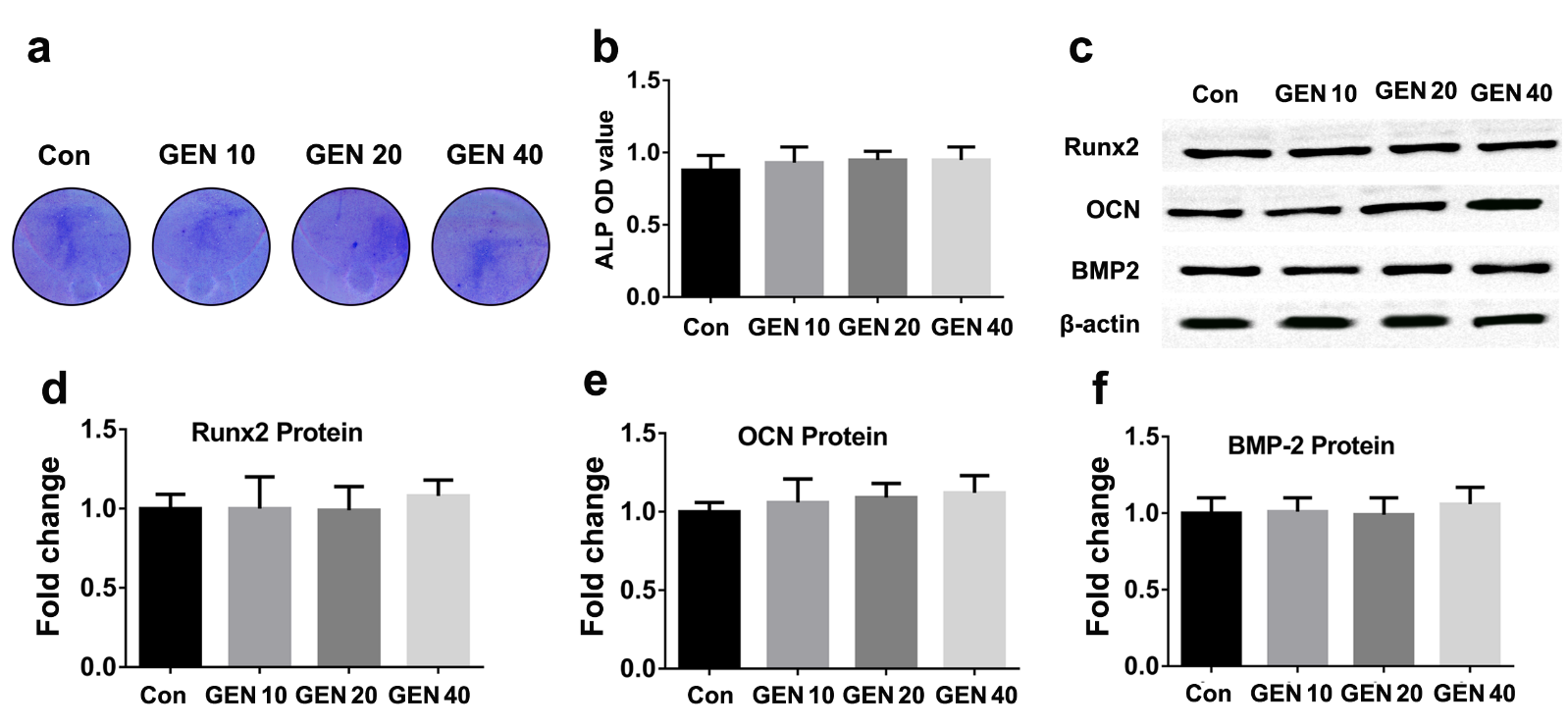 Supplementary Fig. 1. GEN had no effect on expression of ALP, RUNX2, OCN, and BMP2 without the osteogenic medium. BMSCs were cultivated with GEN (0, 10, 20, and 40 μM) without the condition of osteogenic induction for 2 weeks. (a, b) The result of ALP staining and ALP activity. The protein level of Runx2 (c, d), OCN (c, e), and BMP2 (c, f) were measured by Western blot.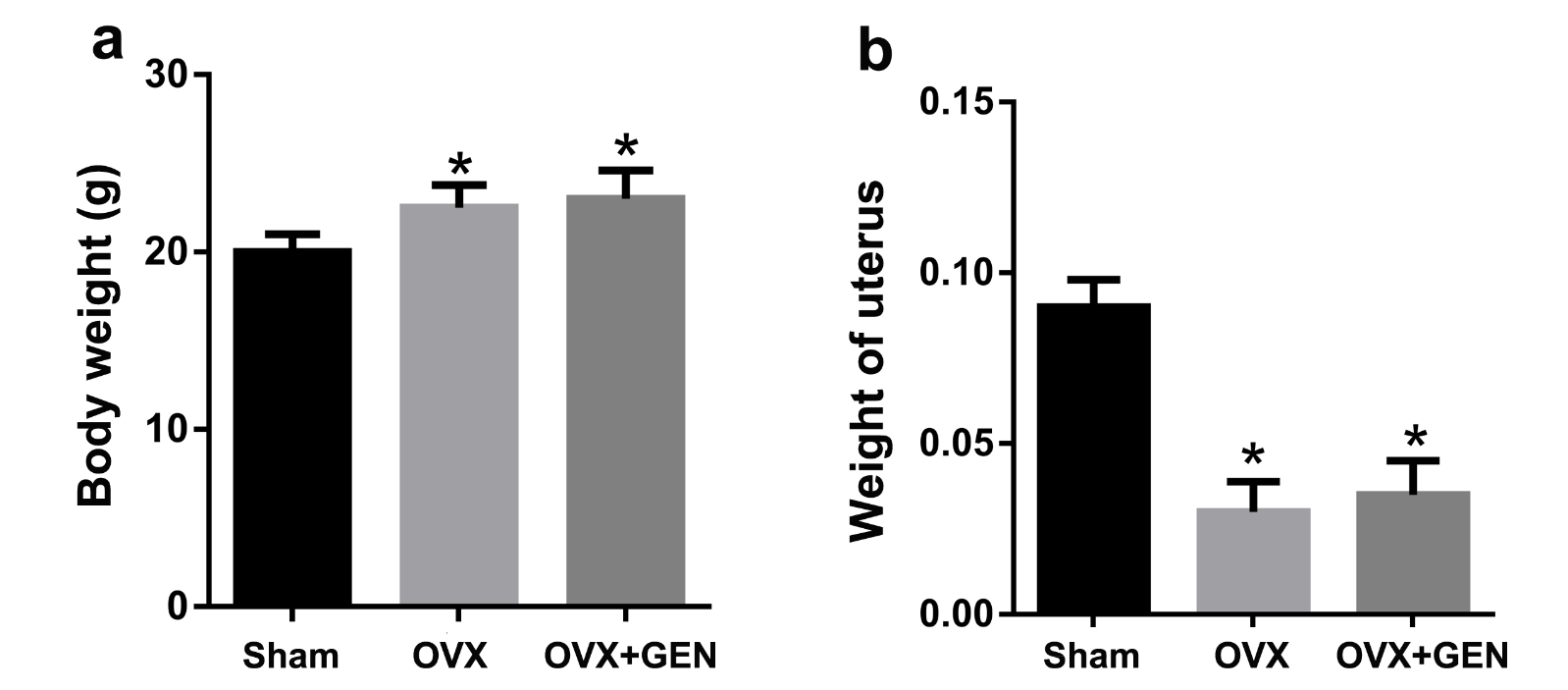 Supplementary Fig. 2. Ovariectomized osteoporosis mice model was successfully constructed. (a) Body weight and (b) uterine weight were shown in this data. *P <0.05 versus Sham group.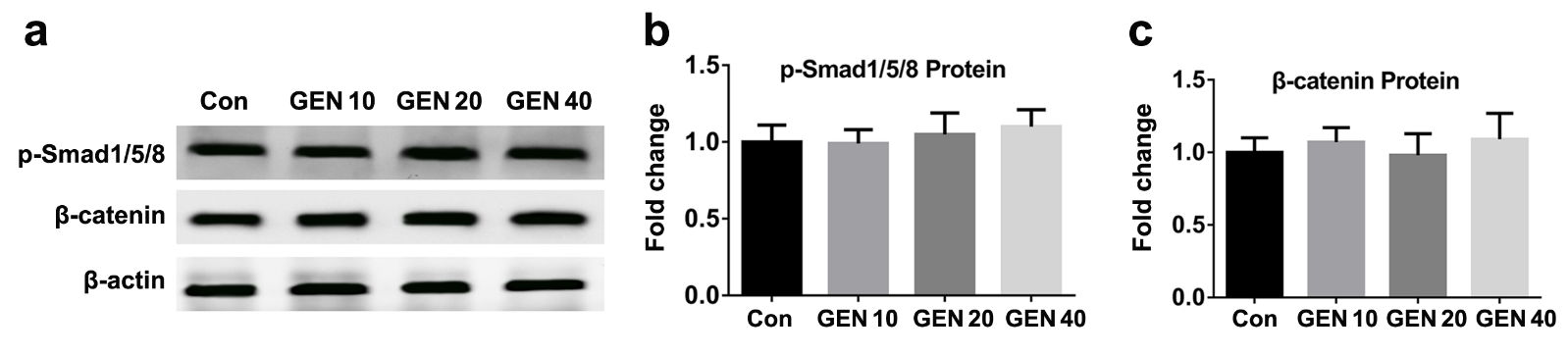 Supplementary Fig. 3. GEN had no effect on β-catenin-BMP2 signaling without the osteogenic medium. BMSCs were cultivated with GEN (0, 10, 20, and 40 μM) without the condition of osteogenic induction for 2 weeks. The level of p-Smad1/5/8 (a, b), β-catenin protein (a, c) were evaluated by Western blot.